Auf Ziel abgestimmte Methode des Krafttrainings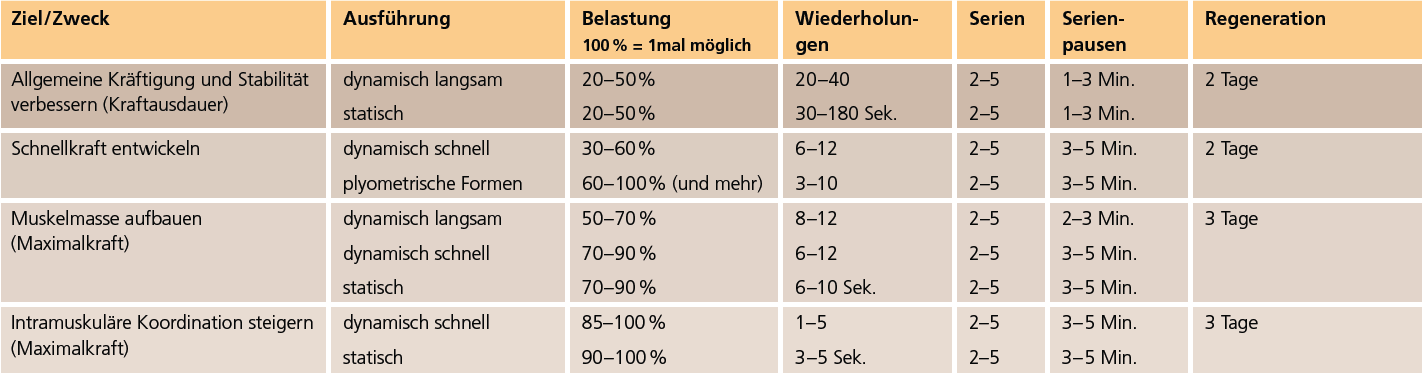 Aufbau eines TrainingsMethodische Hinweise zum Krafttrainingwärme dich gut auf;gehe konzentriert an die Gewichte, bereite dich mit leichten Lasten vor;niveaugerechte Belastung;eine langfristige und harmonische Entwicklung anstreben (Dysbalancen vermeiden d.h. Antagonisten in gleichem Masse trainieren);dynamische, technikorientierte Übungen bevorzugen;gute Technik und korrekte Ausführung sind wichtiger als dein neuer Rekord!Verhalten im KraftraumOrdnung halten(Gewichte und Material nach Gebrauch wegräumen);Schweisstuch verwenden;Das Training ist nur in Sportkleidung und sauberen Turnschuhen erlaubt.keine nackten Oberkörper;Geräte nach Gebrauch reinigen;kein unnötiges Besetzen von Geräten;guten Schuhwerk für Langhanteltraining;bei der Verwendung von Hanteln die dazu vorgesehenen Verschlüsse verwenden;bitte Kollegen um Hilfestellung bei maximalen Lasten;Getränke nur in verschliessbaren Flaschen, Esswaren nur ausserhalb des Kraftraums konsumieren.Prozente der MaximalleistungMögliche Wiederholungszahlen47%2061%1564%1467%1370%1272%1175%1077%980%883%786%688%592%495%397%2100%1grosse Muskelnvorkleinen Muskelnmehrgelenkig voreingelenkigkomplexevoreinfachen ÜbungenRumpf gegen Ende des TrainingsRumpf gegen Ende des TrainingsRumpf gegen Ende des Trainings